Miejsce szkolenia:ASSA ABLOY Poland Sp. z o.o.
ul. Jana Olbrachta 94 01-102 WarszawaWtorek 03.10.2017Środa 04.10.2017Klaudia Szczypek
Customer Service/Product ManagementInformacja dodatkowe:Koszt szkolenia – 30zł netto za dzień szkoleniowy od osoby. (Kawa, ciastka, obiad w cenie)Obecność należy potwierdzić mailowo do dnia …………Ilość miejsc na szkoleniu jest ograniczona, dlatego też przysyłając potwierdzenia uczestnictwa, proszę sprecyzować czy są Państwo zainteresowani szkoleniem dwudniowym czy jednodniowym (ze wskazaniem konkretnego dnia).Każdy dzień szkoleniowy zostanie zakończony testem sprawdzającym nabytą wiedzę, oraz rozdaniem certyfikatów Abloy Academy.Dla osób które zgłoszą się po wyczerpaniu ilości miejsc , zostanie ogłoszony dodatkowy termin szkolenia o którym zostaną Państwo poinformowani drogą mailową.Zgłoszenia na szkolenie proszę kierować na mój adres mailowy:klaudia.szczypek@abloy.plMapka dojazdu – najkorzystniejszy dojazd od ulicy Górczewskiej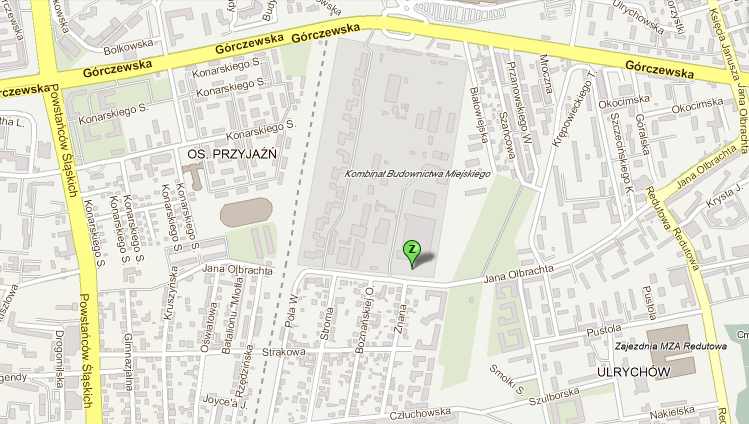 09:30 -10.3010.30 - 10.4010.40 - 12.0012.00 - 12.4512.45 - 13.4513.45 - 14.4514.45 - 14.55
14.55 -16:30Platforma Protec 2 – informacje ogólne
Przerwa kawowaPlatforma Protec 2 – warsztaty praktyczne 
Przerwa obiadowaProtec 2 – warsztaty
Zamki przemysłowe i kłódki – przegląd ofertyPrzerwa kawowa
Depozytory kluczy i systemy deponowania09.30 – 11.00 Aperio EL10011.00 – 11:10 Przerwa Kawowa11.10 - 12.30 Przepisy i normy dot. stosowania zamków12.30 - 13.00 Przerwa obiadowa13.10 - 13.55 Zamki elektryczne i elektromotoryczne ABLOY13.55 – 14.55 Cliq Connect – elektroniczny system MKS14.55 – 15.05 Przerwa kawowa15.05 – 16.30 Cliq Connect – elektroniczny system MKS – zdalnie programowane zamki i klucze c.d.